PReDICTED GRADES REQUEST FORMHUNGARY - ERETTSEGI / MATURA WUTGPlease complete this form electronically where possible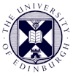 The University of EdinburghCollege of Science and EngineeringName of Applicant:UCAS Personal ID Number:School Name & Address:SubjectSubjectLevel(E.g Standard / Higher)Predicted Grade scorePredicted grade percentage Subject 1Subject 2Subject 3Subject 4Subject 5Subject 6Subject 7Teacher’s Name:Teacher’s Signature:Date: